سيرة ذاتية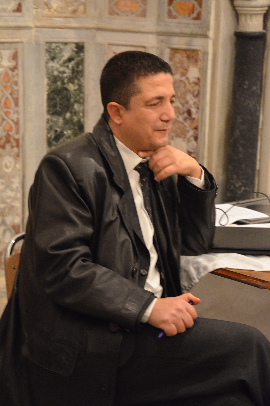  -الاسم: عماد -اللقب: بن صالح
 - تاريخ الميلاد 1969/09/02: 
 - مكان الولادة: باردو
 -  الوظيفة: أستاذ جامعي 
 - العنوان: 13، شارع بعلبك منوبة الوسطى تونس 2010
 -  البريد الإلكتروني groupetazammourt@yahoo.fr :
 - الهاتف:  +216 55 51 42 40المؤهلات
 - بكالوريوس آداب 1990.
 - إجازة في القانون: كلية الحقوق بصفاقس، 1995.
 - شهادة الدراسات العليا المتخصصة في التراث والآثار، كلية الآداب منوبة، 1997.
 - شهادة الدراسات المعمقة في التراث، كلية العلوم الإنسانية والاجتماعية في تونس، 2002.أطروحة
 - صور من تونس تونس في صور: تاريخ التصوير الفوتوغرافي، تاريخ ونظرة.
خبرة مهنية
 -  منتج ومقدم برنامج وثائقي بالتلفزة التونسية 1998-1997.
 - محافظ بنك الصور للمعهد الوطني للتراث، 1998-2001.
 -  باحث بمخبر التراث والموارد في تونس، 2002-2000.أنشطة البحوث - باحث مشارك في موارد التراث في تونس منذ عام 2000.
 - مساعد متعاقد في المعهد العالي لمهن للتراث في تونس، 2002-2003.
 -  مساعد في معهد التنشيط الثقافي والشبابي بئر الباي  تونس منذ عام 2004.المشاركة في الدورات التدريبية والندوات والاجتماعات في تونس

 - الندوة الدولية: الأسواق في المدينة العربية، كلية الآداب منوبة، تونس، نوفمبر 2001.
 - الندوة الدولية: جزر البحر الأبيض المتوسط: التتابع التاريخي، كلية العلوم الإنسانية بصفاقس، قرقنة،  2002.
 - الندوة السنوية: الصفقات الذاكرة من خلال قصص الحياة والموارد مختبر والتراث المناطق تونس ومركز الدراسات والبحوث الاقتصادية والاجتماعية، تونس، يونيو 2002.
 -  الندوة الدولية: الثقافة المادية، والدراية، والتقنيات القديمة والقرون الوسطى غرب البحر الأبيض المتوسط، كلية الآداب والعلوم الإنسانية بالقيروان، القيروان، مارس 2003.
 -  اجتماع الدكتوراه: مكتبة للباحث، كلية العلوم الإنسانية والاجتماعية بتونس وDirassetMagharibia، بنزرت، يوليو 2003.
 - الندوة الدولية: التراث والسياحة، كلية العلوم الإنسانية بصفاقس،  2006.
 -  الندوة الدولية: تراث الجزيرة في تونس، ومعهد المناطق القاحلة، مدنين،2010.
 -  الندوة الدولية حول حق المؤلف في التصوير الفوتوغرافي. خلفيات ووجهات النظر، المرصد الوطني لحرية والسياسات الثقافية، تونس، 2012.المشاركة في حلقات العمل والحلقات الدراسية في الخارج

 -  التدريب: حفظ الصور، ومعهد التدريب من أجل ترميم الأعمال الفنية في باريس، نوفمبر 2000.
 - الندوة الدولية: عتبات وينامون 4، جامعة أنقرة، 2003.
 -  الندوة الدولية: صورة، التاريخ والذاكرة: تماثيل التصويرية في الجزائر والمغرب العربي، المركز القومي للبحوث لالأنثروبولوجيا الاجتماعية والثقافية، وهران،   2004.
 -  الدكتوراه التدريب: خمسة جامعة القارات المفتوحة حول موضوع "التنوع الثقافي"، وكالة الجامعة الفرنكوفونية، جامعة باريس الثامنة، جامعة باماكو، تمبكتو،  2005.
 -  الندوة الدولية: صور وشخصيات من الجسم في التصوير الفوتوغرافي، وجامعة كيبيك à تروا ريفيير،  2007.
 -  الدكتوراه التعليم: جامعة الفرنسية الألمانية الصيفية للشباب الباحثين، والآخر - نظرية، والتمثيل، معهد التاريخية الألمانية في باريس،  2007.الأبحاث والمساهمات في المؤتمرات
- جواهرتقليدية من جربة : التراث الثقافي والثقافية والحضارية، التغطية المصورة (الذاكرة D.E.S.S في التراث والآثار التي يشرف عليها الأستاذ جمال بن طاهر ودافع في كلية العلوم الإنسانية منوبة، ديسمبر 1997).
- وحامل الزيتون من القيم الذاكرة واستخدامها، والفكر البحر الأبيض المتوسط، جامعة تلمسان، العدد 4، ماي 2013، ص 53-67.
- المحافظة على التراث التصوير الفوتوغرافي: لماذا وكيف؟ (نشرها الاتصالات، ومختبر Patrimoniales المناطق والموارد في تونس).
- المرأة العربية في عيون Lehnert واندروك الأعمال الفوتوغرافية: "عارية ليس وقحا" (في مجال الاتصالات الصحافة، جامعة أنقرة).
- صورة باني: الثناء على العمل الاستعماري عبر تونس موضح: 1910 - 1920، صور، الذاكرة، التاريخ؛ على الصور في الجزائر والمغرب العربي، وهران، المركز القومي للبحوث الاجتماعية والأنثروبولوجيا الثقافية، وهران، 2007، ص 46-62.
(الاتصالات يجري نشر، كلية العلوم الإنسانية بصفاقس) وتونس الاستعماري الخلابة من خلال التصوير الفوتوغرافي .
- (الاتصالات نشرها، جامعة كيبيك à تروا ريفيير) فيلق المحجبة الجسم المطلوب.
(الاتصالات يجري نشر، المعهد الألماني التاريخي في باريس) تحليل مقارن للتصوير الفوتوغرافي الاستعماري في تونس، -.
- القيروان في عيون المصورين، موسوعة القيروان، تونس، 2010.
- التراث الفوتوغرافي في الأيام رائدة، (المادة باللغة العربية)، مجلة الحياة الثقافية، تونس، 2012.
- التصوير ؛ من خلال التعبير العلمي، ومرآة للثقافة الشعبية، في الثقافة الشعبية والثقافة العالية في تونس، تونس، مركز الدراسات والبحوث الاجتماعية، 2013، ص 7-21 الاقتصادي و.المشاركة في الأنشطة الثقافية
 -  ورشات عمل حول الصورة في المهرجان الدولي للفيلم التاريخي والأسطوري جربة 1992 و 1994 و 1996
 - دورات تدريبية لميسري مديرية النوادي الجامعية الصور: مكتب جامعة نورث الأشغال و 2000 و 2002.
 - تقرير الفوتوغرافي والمشاركة في تطوير يسافر معرض "علامات والرموز في تونس،" AMVPPC، أفريل 2003.
 -  تغطية صور "الأفضل في الجريد" المناطق مخبر وموارد التراث في تونس، في مايو 2003.
 -  مؤسسة تصوير لقاءات نظمتها المناطق المختبرات وموارد التراث في تونس. ماي 2004.المعارض
 - غاليري القصبة، صفاقس، في ديسمبر 1995.
 -  النادي الثقافي الطاهر الحداد، تونس،  1996.
 -  مهرجان أوليس، جربة،  1996.
 -  معرض الفنون المعاصرة، ميونيخ،  1996. 
 - المعهد الفرنسي للتعاون، تونس،  1997. 
 -  بينالي الشباب المبدعين البحر الأبيض المتوسط، روما،  1999.
 -  المركز الثقافي الدولي بالحمامات،  1999.
 -   معرض ART COM، باريس،  2000.
 - المركز الثقافي اليوناني، تونس، 2001.
 - متحف A.T.P المهدية،  2002.
 -  متحف Guellala، جربة،  2002.
 - المهرجان الدولي للزيتون، شركة القلعة،ر 2002.
 -  النادي الثقافي الطاهر الحداد، تونس،  2003 .
 - معرض يحيى، وتونس، 2003.
 -  المشاركة في الأسبوع للفنون الجميلة بسوسة، 2003.
- دار الثقافة بنزرت 2015.الجوائزجائزة عن مسابقة وطنية على مواقع التراث العالمي من قبل اليونسكو أطلقت في عام 1998.
 -المسابقة الوطنية على مواقع التراث العالمي من قبل اليونسكو عام 1998.
 -المسابقة الوطنية على مواقع التراث العالمي من قبل اليونسكو أطلقت في عام 1998.
- جائزة النوادي عام 2001.
 - اقتناء من قبل وزارة الثقافة نيابة عن مجموعة من الدولة، عامي 2003 و 2004.
النشاط الجمعياتي
 -  رئيس جمعية Tazammourt 
 - عضو مؤسس في المرصد الوطني للسياسات والحريات الثقافية.
 -   عضو الجمعية الفرنسية للتصوير الفوتوغرافي.
 - عضو جمعية أصدقاء متحف نسيفور نيبس.
 -  عضو المؤسسة العربية للتنمية من الصورة.
 -  عضو جمعية صون جزيرة جربة.
 -  عضو الجمعية التونسية للجماليات 
 -  عضو في جمعية الثقافة والفنون البحر الأبيض المتوسط.